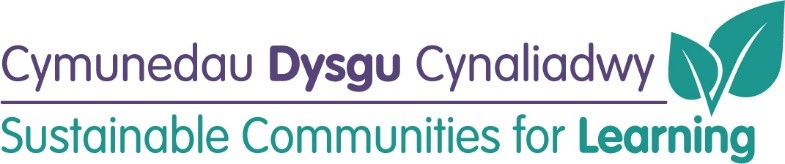 Rhos y Fedwen Primary School Remodelling (Band B)(updated June 2022)Timeline for Delivery:Progress to Date:Business Case: Submitted and Approved Site investigations:Summer 2021 Project brief:Summer 2021Tender document preparation/ detailed design work:Spring 2022External (3G)Building regulation/planning applications to be submitted: Spring/Summer 2022Out to tender:Autumn 2022Contractor appointment:Autumn 2022Commencement (internal works):Spring/Summer 2023Commencement (external works):Autumn 2022 (3-month contract period)Conclusion: Autumn 2023BeforeAfterEntrance LobbyEntrance Lobby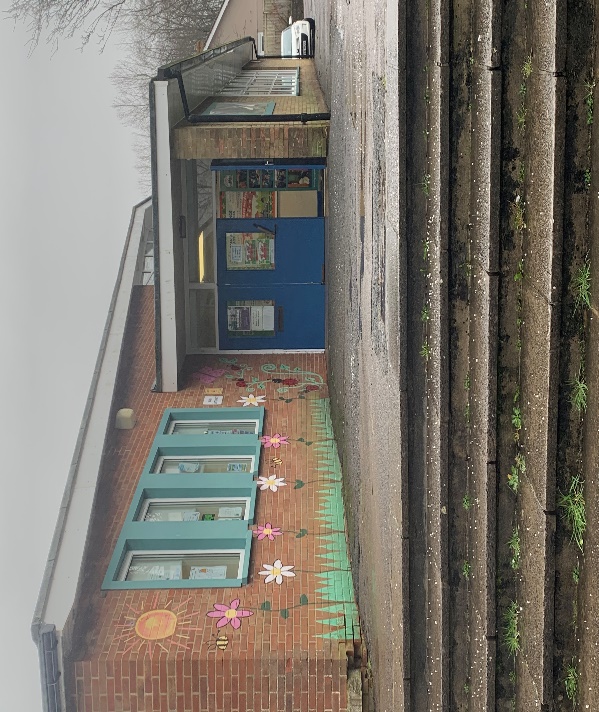 Hall AreaHall Area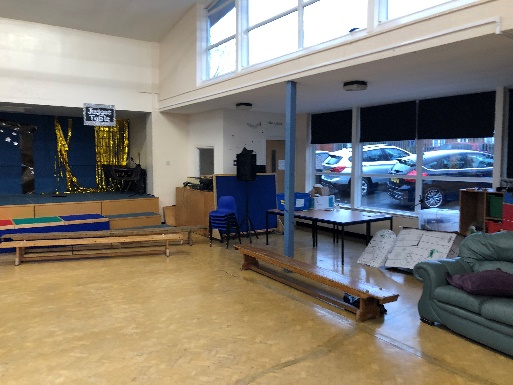 Community RoomCommunity Room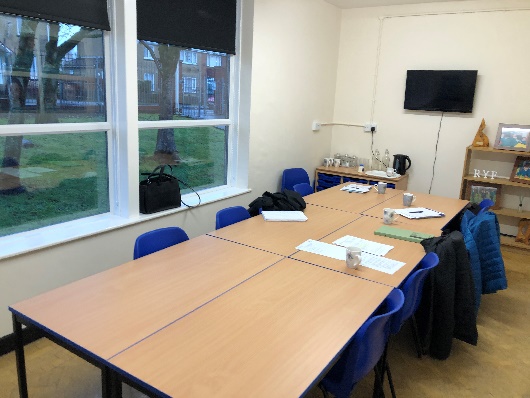 Life Skills RoomLife Skills Room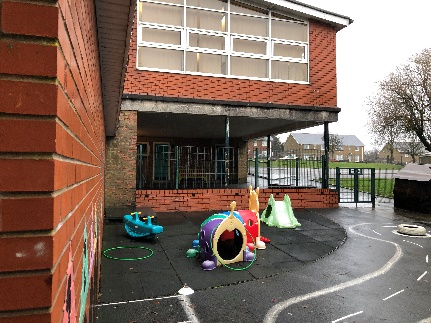 Foundation phaseFoundation phase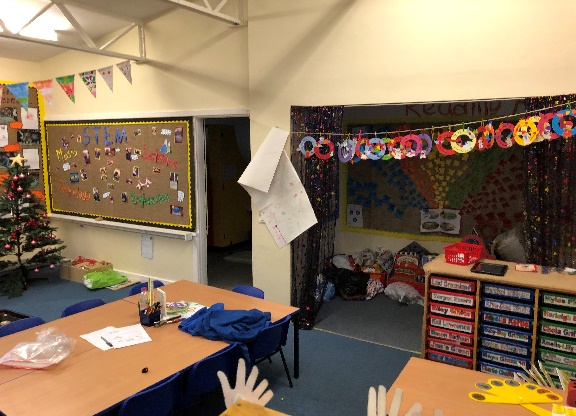 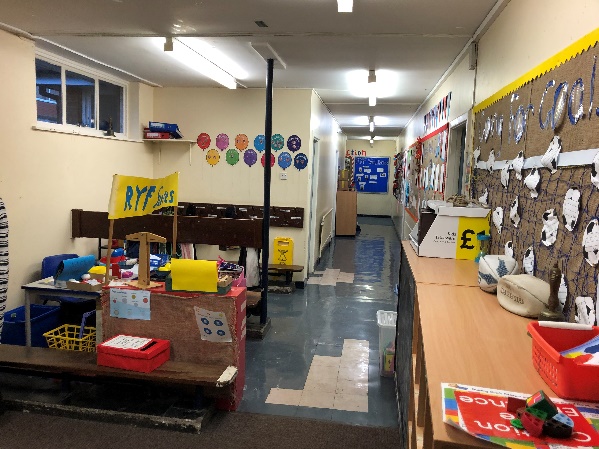 3G Pitch Area3G Pitch Area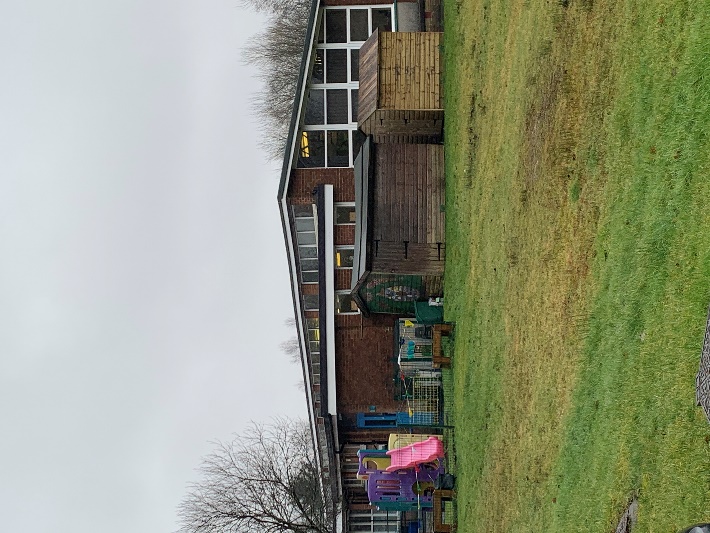 Staff RoomStaff Room